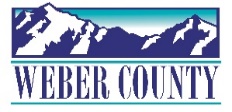 PUBLIC NOTICE is hereby given that the Board of Commissioners of Weber County, Utah will hold a regular commission meeting in the Commission Chambers at 2380 Washington Blvd., Ogden, Utah, on Tuesday, September 5, 2023, commencing at 10:00 a.m. This meeting is also available by Zoom: link- Join Zoom Meetinghttps://us06web.zoom.us/j/85260293450?pwd=eGpvYjRKKzNSb0p5L1NXemlLdEwvZz09Meeting ID: 852 6029 3450Passcode: 503230The agenda for the meeting consists of the following:Welcome - Commissioner FroererPledge of Allegiance –  Chief Aaron Perry   Invocation –  Shelly Halacy       Thought of the Day- Commissioner Harvey      Agenda Related Public Comments - (Comments will be taken for items listed on the agenda-              please limit comments to 3 minutes).      Consent Items-Request for approval of warrants #8854-#8891, #478896-478995 and #287 in the amount of $768,586.60.2.	Request for approval of Purchase Orders in the amount of $239,905.87.3.	Summary of Warrants and Purchase Orders.4.	Request for approval of minutes for the meeting held on August 29, 2023.5.	Request for approval of an agreement by and between Weber County and Connext for Ogden Mustangs internet service at their expense. 6.	Request for approval of an agreement by and between Weber County and Jr. Mustangs Hockey Club for team management. 7.	Request for approval to remove the following parcels from Agricultural Protection Area (APA):		100350007			100450068			150510026		100350008			150510018			150510045		100450005			150510019			150530011				100450062			150510020			150530012		100450065			150510022			150530013		100450067			150510023			150530020	8.	Request for approval of business licenses.9.	Request for approval of a development agreement by and between Weber County and Chad Buck, Singletree Acres, LLC. to amend language on previously approved, but not yet recorded, development agreement specific to pathway requirements.10.	Request for approval of agreement by and between Weber County and Hootie Holdings, LLC. to sell surplus property parcel #05-131-0031.	Action-Request for approval of an agreement by and between Weber County and Weber County School District for law enforcement services.Presenter: Chief Josh GardRequest for approval of a Memorandum of Understanding by and between Weber County and Ogden City for the purpose of distributing JAG Grant Funds. Presenter: Chief Aaron PerryRequest for approval of an agreement by and between Weber County and Utah Youth Rodeo Association to provide a location for their season ending banquet.Presenter: Duncan OlsenRequest for approval of an agreement by and between Weber County and Utah Youth Rodeo Association to provide a location for the 2023-2024 season rodeos.Presenter: Duncan OlsenRequest for approval of an agreement by and between Weber County and Major Brent Taylor Foundation to provide a location to hold their Weber Remembers event.Presenter: Duncan Olsen	Commissioner Comments- (Stall of Fame)I. 	Adjourn-CERTIFICATE OF POSTINGThe undersigned duly appointed Executive Assistant in the County Commission Office does hereby certify that the above notice and agenda were posted as required by law this 1st day of September, 2023.						_________________________________________											Stacy Skeen In compliance with the Americans with Disabilities Act, persons needing auxiliary services for these meetings should call the Weber County Commission Office at 801-399-8405 at least 24 hours prior to the meeting. Information on items presented can be found by clicking highlighted words at the end of the item.   